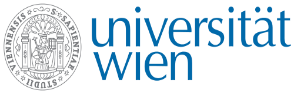 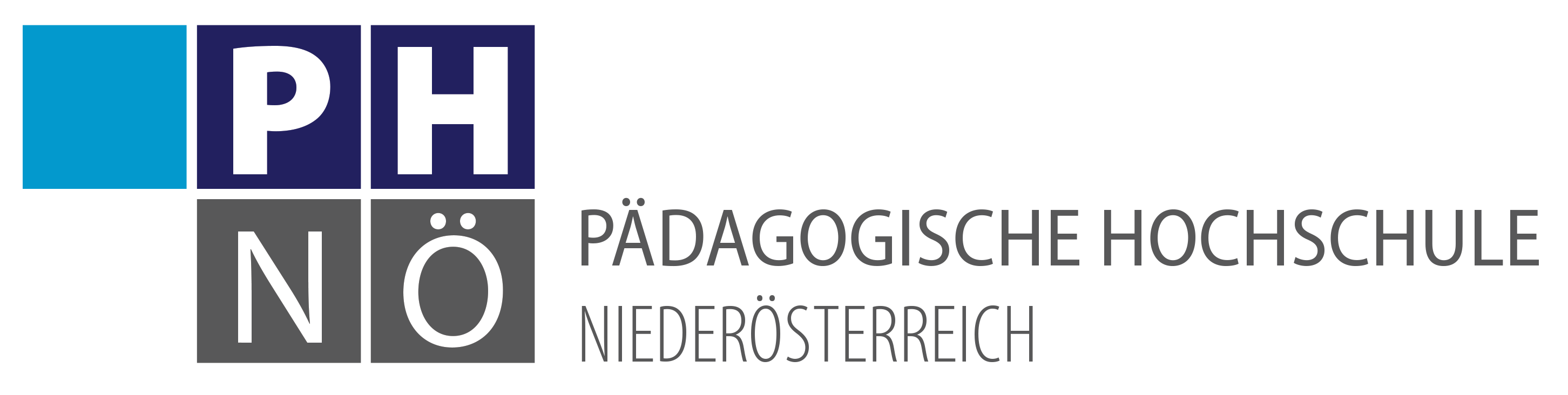 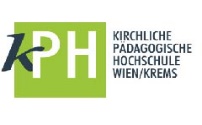 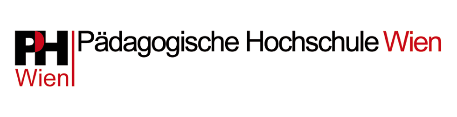 Praktikumspass zur SchulpraxisBitte tragen Sie Ihre Tätigkeiten sowie die Dauer derselben in die entsprechenden Felder im Praktikumspass ein und lassen Sie Ihre Arbeitszeit von Ihrer/m Mentor/in durch eine Unterschrift bestätigen. Bitte beachten sie, dass die konkrete Gestaltung der Schulpraxis (Umfang der Hospitations- und Unterrichtsstunden, Unterrichtsvorbereitung und Dokumentation) in den Begleitlehrveranstaltungen der Unterrichtsfächer vorgegeben wird. Der Praktikumspass wird von der/dem Mentor/in ausgefüllt, an Sie zurückgegeben und verbleibt dann bei Ihnen.Viel Erfolg bei Ihrem Praktikum!Studierende/rStudierende/rStudierende/rName, VornameMatrikelnummerUnterrichtsfächerAdresseTelefonnummerUni-E-Mail-AdresseSchule und Mentor/inSchule und Mentor/inSchule und Mentor/inSchule (Bezeichnung und Ort)Name Mentor/inE-Mail Mentor/inBegleitlehrveranstaltung (Praktikum)Begleitlehrveranstaltung (Praktikum)Begleitlehrveranstaltung (Praktikum)Name Lehrveranstaltungsleitung (inkl. LV-Nummer)E-Mail LehrveranstaltungsleitungBereich 1: Hospitationen Bereich 1: Hospitationen Bereich 1: Hospitationen Bereich 1: Hospitationen Bereich 1: Hospitationen Hospitationen, inkl. Vor- und NachbesprechungHospitationen, inkl. Vor- und NachbesprechungHospitationen, inkl. Vor- und NachbesprechungHospitationen, inkl. Vor- und NachbesprechungHospitationen, inkl. Vor- und NachbesprechungDetailangaben: 
Datum, Klasse, Fach, UnterrichtsthemaUnterschrift/en Mentor/in
Sammelunterschrift in senkrechter Spalte möglich 
Unterschrift/en Mentor/in
Sammelunterschrift in senkrechter Spalte möglich 
Unterschrift Studierende/r12345678910Bereich 2: Unterrichten Bereich 2: Unterrichten Bereich 2: Unterrichten Bereich 2: Unterrichten Bereich 2: Unterrichten Eigenständige Unterrichtsarbeit, inkl. Vor- und Nachbesprechung
selbstständiger Unterricht + TeamteachingEigenständige Unterrichtsarbeit, inkl. Vor- und Nachbesprechung
selbstständiger Unterricht + TeamteachingEigenständige Unterrichtsarbeit, inkl. Vor- und Nachbesprechung
selbstständiger Unterricht + TeamteachingEigenständige Unterrichtsarbeit, inkl. Vor- und Nachbesprechung
selbstständiger Unterricht + TeamteachingEigenständige Unterrichtsarbeit, inkl. Vor- und Nachbesprechung
selbstständiger Unterricht + TeamteachingDetailangaben: 
Datum, Klasse, Fach, Unterrichtsthema, Beschreibung der Tätigkeit, Angaben zu TeamteachingUnterschrift/en Mentor/in
Sammelunterschrift in senkrechter Spalte möglich 
Unterschrift/en Mentor/in
Sammelunterschrift in senkrechter Spalte möglich 
Unterschrift Studierende/r12345678910Kurzkommentar der/s Mentor/in zu den Leistungen der/des Studierenden:Abschließende Bestätigung der/s Mentor/in
Die Schulpraxis wurde erfolgreich absolviert:	JA	☐ 	NEIN	☐                  ____________________							Datum, Unterschrift Mentor/in